Объемная картинка «Подводный мир» (2 год обучения)   Здравствуйте, ребята! Сегодня мы попробуем сделать поделку «Подводный мир» из соленого теста.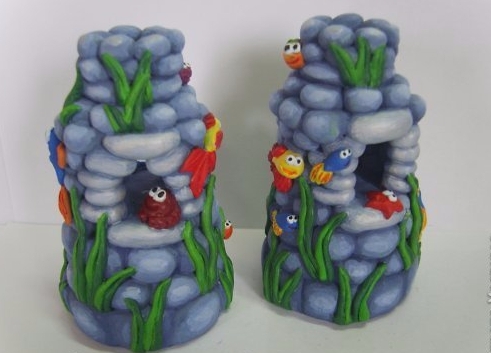 Вспомним один из самых простых рецептов приготовления соленого теста.Ингредиенты:- мука — 200 г- вода — 125 мл- соль — 200 г- подсолнечное масло или глицерин — 1 ст. л.Способ приготовленияРастворить мелкую соль в воде, добавить муку. Соль тяжелее муки примерно вдвое, поэтому нужно взять вдвое меньший объем по сравнению с мукой. Вымешивайте тесто до однородной массы, затем добавьте масло или глицерин. Итак, приготовили и хорошенько размяли (согрели) тесто. Чтобы наша поделка держала форму и не плыла вниз, серединка и у нас будет из удлиненного кусочка фольги (можно взять другой материал для каркаса).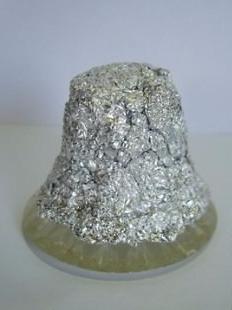 Теперь обклеиваем  каркас  тестом, снизу лепим кирпичики. Не забываем смачивать водой каждую деталь в месте приклеивания к основе.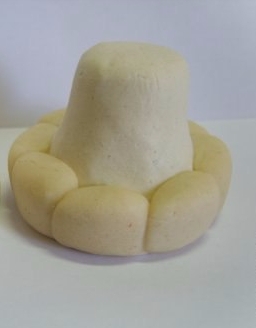 Когда все будет обклеено кирпичиками, сверху делаем еще несколько рядов, а в серединку кладем другой кусок фольги, чтобы верхние кирпичики держали форму. Оставляем 2 окошка. Когда все будет готово, фольгу можно убрать.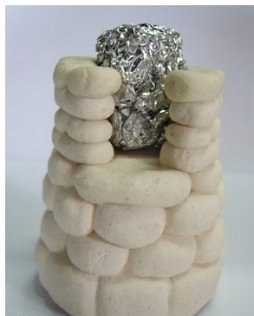 Теперь делаем закругленную верхушку и наклеиваем водоросли, рыбок и других морских обитателей.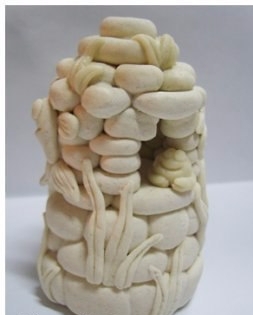 Осталось только раскрасить!